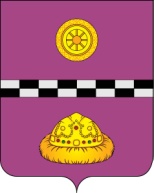 ПОСТАНОВЛЕНИЕот 12 декабря  2018 г. 		  			                                                    № 460О подготовке и проведении праздничных мероприятий,посвященных 75-й годовщине Победы в Великой Отечественной войне 1941-1945 годов,на территории муниципального района «Княжпогостский»Во исполнение Указа Президента Российской Федерации от 9 мая 2018 г. N 211 "О подготовке и проведении празднования 75-й годовщины Победы в Великой Отечественной войне 1941 - 1945 годов", распоряжения Правительства Республики Коми от 14 ноября 2018 г. № 471-р:ПОСТАНОВЛЯЮ:1.​ Утвердить План мероприятий по подготовке и проведению в Княжпогостском районе празднования, посвященных 75-й годовщине Победы в Великой Отечественной войне 1941-1945 годов согласно приложению к данному постановлению.2. Рекомендовать руководителям городских и главам сельских поселений разработать и утвердить правовые акты по утверждению аналогичных планов мероприятий по подготовке и проведению празднования 75-й годовщины Победы в Великой Отечественной войне 1941-1945 годов.3. Постановление вступает в силу со дня его принятия, подлежит официальному опубликованию.          4. Контроль за исполнением настоящего постановления возложить на заместителя руководителя администрации муниципального района «Княжпогостский» Т.Ф. Костину.Исполняющий обязанностируководителя администрации                                                                        А.Л.НемчиновПриложение к постановлениюадминистрации МР «Княжпогостский»от 12 декабря  2018 г. № 460ПЛАНМЕРОПРИЯТИЙ ПО ПОДГОТОВКЕ И ПРОВЕДЕНИЮВ КНЯЖПОГОСТСКОМ РАЙОНЕ ПРАЗДНОВАНИЯ 75-Й ГОДОВЩИНЫ ПОБЕДЫВ ВЕЛИКОЙ ОТЕЧЕСТВЕННОЙ ВОЙНЕ 1941 - 1945 ГОДОВ№п/пНаименование мероприятияСрок исполненияОтветственныйисполнитель1Организация выездной бригады врачей с целью углублённого медицинского осмотра на дому трудно передвигающихся инвалидов Великой Отечественной войны, участников Великой Отечественной войны, приравненным к ним лиц и пожилых людейФевраль  2020 г.ГБУЗ РК «Княжпогостская ЦРБ» (далее – ГБУЗ РК «КЦРБ», по согласованию)2Направление ветеранов ВОВ и лиц к ним приравненных в госпиталь для ветеранов, согласно выделенным квотамВ течении годаГБУЗ РК «КЦРБ»(по согласованию)3Организация чествование ветеранов ВОВ, ранее работающих в здравоохранении.Май 2020 г.ГБУЗ РК «КЦРБ»(по согласованию)4Проведение  дополнительного медицинского обследования и обеспечение в установленном порядке лекарственными препаратами на период проведения праздничных мероприятий ветеранов и инвалидов ВОВ, и лиц, приравненных к ним по льготамАпрель - май 2020 г.ГБУЗ РК «КЦРБ» (по согласованию)5Организация «месячника внимания»  для инвалидов и участников Великой Отечественной войны, лиц, награжденных знаком «Житель блокадного Ленинграда», несовершеннолетних узников концлагерей и фашистских гетто, членов семей погибших и умерших участников и инвалидов Великой Отечественной войны1 апреля-1 мая 2020 г.ГБУЗ РК «КЦРБ» (по согласованию)6Организация «Праздничного обеда»:-в отделениях стационара с ветеранскими палатами при  ГБУЗ РК «КЦРБ»9 мая 2020 г.ГБУЗ РК «КЦРБ»(по согласованию)7Чествование ветеранов, находящихся на лечении в  медицинских учреждениях9 мая 2020 г.ГБУЗ РК «КЦРБ» (по согласованию)8 Медицинское сопровождение ветеранов в период проведения торжественных праздничных мероприятий. 9 мая 2020 г.ГБУЗ РК «КЦРБ» (по согласованию)9Проведение акций «Поздравь Ветеранов», «Свеча памяти», «Спасибо»Апрель-май 2020 г.Управление образования администрации МР «Княжпогостский» (далее – управление образования администрации);Княжпогостская районная организация ветеранов войны, труда, вооружённых сил и правоохранительных органов (далее Совет ветеранов по согласованию), руководители и главы городских и сельских поселений Княжпогостского района (далее по тексту – руководители и главы поселений, по согласованию), ГБУ РК «ЦСЗН по Княжпо-гостскому району (по согласованию)10Организация поздравления ветеранов ВОВ с 75-годовщиной Победы в Великой Отечественной войне 1941-1945 г.г. До 9 мая 2020 г.Администрация МР «Княжпогостский», Совет ветеранов (по согласованию), ГБУ РК «ЦСЗН Княжпогостского района» (по согласованию),   руководители предприятий и учреждений района (по согласованию)11Участие во Всероссийской акции «Георгиевская ленточка»Апрель-май 2020 г.Администрация МР «Княжпогостский», Совет ветеранов (по согласованию), руководители и главы поселений (по согласованию), руководители предприятий и учреждений района (по согласованию)12Проведение ремонтных работ памятников боевой славы и обелисков  Апрель-июнь 2020 г.Руководители и главы поселений (по согласованию), Совет ветеранов (по согласованию)13Организация деятельности районных организационных комитетов «Победа»2020 г.Руководители и главы поселений (по согласованию)14Проведение «Прямой линии» в рамках «Единого информационного дня»  для ветеранов Великой Отечественной войны на базе Княжпогостского филиала ГУ РК «Республиканская общественная приемная Главы Республики Коми»Май 2020 г. Администрация МР «Княжпогостский», Совет ветеранов (по согласованию),ГБУ РК «ЦСЗН Княжпогостского района» (по согласованию), ГБУЗ РК «КЦРБ» (по согласованию)15Направление писем-поздравлений участникам и инвалидам Великой Отечественной войныАпрель, май 2020 г.Администрация МР «Княжпогостский», Совет ветеранов (по согласованию) 16Проведение субботников на прилегающих территориях1 декада мая 2020 г.Администрация МР «Княжпогостский», руководители и главы поселений (по согласованию), руководители предприятий и учреждений района (по согласованию), Совет ветеранов (по согласованию) 17Публикации о ветеранах Великой Отечественной войны в районной газете «Княжпогостские вести»Апрель-июнь 2020 г.Совет ветеранов (по согласованию), редакция газеты «Княжпогостские вести (по согласованию)18Проведение благотворительного марафона «Мы – наследники Великой Победы»В течении годаСовет ветеранов (по согласованию)19Проведение ремонтов жилых помещений, в которых проживают ветераны Великой Отечественной войны2-е полугодие 2020 г. Министерство труда, занятости и социальной защиты Республики Коми (по согласованию), администрация МР «Княжпогостский», Совет ветеранов (по согласованию)20Проведение бесед, классных часов, уроков мужества в образовательных учреждениях Княжпогостского районаВ течение 2020 г.Управление образования, руководители и главы поселений (по согласованию)21Оказание шефской помощи ветеранам ВОвМай 2020 г.Управление образования администрации, руководители и главы поселений (по согласованию), Совет ветеранов (по согласованию)22Лекции, презентации в образовательных учреждениях о героях войныАпрель2020 г.Управление образования и отдел культуры и спорта администрации23Участие в параде и митингах9 мая 2020 г.Администрация МР «Княжпогостский», Совет ветеранов (по согласованию), руководители и главы поселений (по согласованию), руководители предприятий и учреждений района (по согласованию)24Возложение венков, цветов к памятникам и обелискам 8-9 мая 2020 г.Администрация МР «Княжпогостский», Совет ветеранов (по согласованию), руководители и главы поселений (по согласованию), руководители предприятий и учреждений района (по согласованию)Организация и проведение акции «Бессмертный полк»9 мая 2020 г.Администрация  МР «Княжпогостский», Совет ветеранов (по согласованию), жители Княжпогостского района, ГБУ РК «ЦСЗН Княжпогостского района» (по согласованию)25Организация радиотрансляции произведений о войне «Голос войны»9 мая2020 г.Администрация МР «Княжпогостский», ПАО «Ростелеком»26Проведение праздничных концертов в культурно-досуговых учреждениях Княжпогостского района8-9 мая 2020 г. Отдел культуры и спорта администрации МР «Княжпогостский» (далее по тексту – отдел культуры и спорта), редакция газеты «Княжпогостские вести» (по согласованию) 27Патриотическая акция, в рамках празднования 75-й годовщины Победы в Великой Отечественной войне 1941 – 1945 г.г. «Солдатский привал»:- песни военных лет;- солдатская каша9 мая2020 г.Отдел культуры и спорта, МАУ «Княжпогостский Центр национальных культур», МАУ «Княжпогостский РДК», ФКУ ИК №51 ОИУ ОУХД ГУФСИН по Республике Коми (по согласованию)28Стендовая выставка-память «И снова май! Салют Победа!!!» в мини-парке г. Емва (импровизированная землянка, песни Победы, громкое чтение произведений о Великой Отечественной войне)9 мая2020 г.Отдел культуры и  спорта, МБУ «Княжпогостская МЦБС»29Концерт для ветеранов в Доме-интернате для пожилых людей и инвалидовМай 2020 г.Отдел культуры  и управление образования, Совет ветеранов (по согласованию)30Размещение публикаций в средствах массовой информации на тему «Памятные даты военной истории»В течении 2020 г. Отдел культуры и спорта, руководители и главы поселений (по согласованию)31Проведение спортивных мероприятий, приуроченные к празднованию Дня Победы в ВОВ (легкоатлетические эстафеты, Кубок по мини-футболу, турниры по настольному теннису и баскетболу)Май 2020 г.Отдел культуры и спорта, руководители и главы поселений (по согласованию)32Цикл культурно-досуговых, информационно-пропагандистских мероприятий, посвященных 75-летию Победы в Великой Отечественной войнеМай 2020 г.Отдел культуры и спорта, учреждения культуры, организации дополнительного образования, руководители и главы поселений (по согласованию)33Месячник патриотической книги «Читай, чтобы помнить» в МБУ «Княжпогостская межпоселенческая централизованная библиотечная система» (далее – Княжпогостская МЦБС») и её филиалах10 апреля-10 мая 2020 г.Отдел культуры и спорта, руководители и главы поселений (по согласованию)34Районная литературно-патриотическая акция «Память пылающих лет». Размещение на сайте Княжпогостской МЦБС видеофильма по собранным материаламАпрель-май 2020 г.Отдел культуры и спорта, МБУ «Княжпогостская МЦБС»35Конкурс рисунков по произведениям о ВОВ «Аты – Баты, шли солдаты». Подготовка каталога рисунков.Апрель 2020 г.Отдел культуры и спорта, МБУ «Княжпогостская МЦБС»36Цикл мероприятий в рамках проекта «Я помню! Я горжусь!»:-круглый стол, посвященный первому директору Детской школы искусств В.А. Тягинову;- акция «Сирень Победы», - праздничный концерт «Сирень Победы»Апрель-май 2020 г.Отдел культуры и спорта, МАО ДО «Детская школа искусств» г. Емва 37Акция исполнения песен военных лет «Споёмте друзья» в рамках проекта «Пою моё Отечество»Апрель-май 2020 г.Отдел культуры и спорта, МАО ДО «Детская школа искусств» г. Емва38Цикл мероприятий в рамках проекта «Удивительный мир прекрасного»-концерты, выставки художественных работ на тему войныВ течении 2020 г.Отдел культуры и спорта, МАО ДО «Детская школа искусств» г. Емва39Выставка «Великая Отечественная война в картинах советских и российских художников»Май 2020 г.МБУ «Княжпогостский районный историко- краеведческий музей» (далее - МБУ «КРИКМ»)40День открытых дверей МБУ «КРИКМ»9 мая 2020 г.Отдел культуры и спорта, МБУ «КРИКМ»41Вечер воспоминаний «Дети войны» (клуб «Старожил») в МБУ «КРИКМ»Май 2020 г.Отдел культуры и спорта, МБУ «КРИКМ»42Митинг возле памятника «Никто не забыт, ничто не забыто» «Неугасимый огонь»22 июня 2020 г.Администрация МР «Княжпогостский», Совет ветеранов (по согласованию)